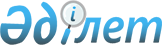 Об областной комиссии по защите прав несовершеннолетних
					
			Утративший силу
			
			
		
					Постановление Восточно-Казахстанского областного Акимата от 10 марта 2005 года N 116. Зарегистрировано Департаментом юстиции Восточно-Казахстанской области 17 марта 2005 года за N 2233. Утратило силу постановлением  Восточно-Казахстанского областного акимата от 8 июня 2009 года N 91


      Сноска. Утратило силу постановлением Восточно-Казахстанского областного акимата от 08.06.2009 N 91.



      В соответствии со 
 статьей 540 
 Кодекса Республики Казахстан об административных правонарушениях, подпунктом 1) пункта 3 
 статьи 8 
 Закона Республики Казахстан "О профилактике правонарушений среди несовершеннолетних и предупреждении детской безнадзорности и беспризорности", Типовым положением о комиссии по защите прав несовершеннолетних, утвержденного 
 постановлением 
 Правительства Республики Казахстан от 11 июня 2001 года N 789, Восточно-Казахстанский областной акимат 

ПОСТАНОВЛЯЕТ:





    1. Образовать областную комиссию по защите прав несовершеннолетних (далее - Комиссия).




    2. Утвердить прилагаемое Положение о Комиссии. 




    3. Внести персональный состав Комиссии на утверждение очередной сессии Восточно-Казахстанского областного маслихата.



    4. Признать утратившими силу постановления Восточно-Казахстанского областного акимата от 25 августа 2003 года N 168 "О комиссии по защите прав несовершеннолетних" и от 31 октября 2003 года N 230 "О внесении изменений в постановление Восточно-Казахстанского областного акимата от 25 августа 2003 года N 168 "О комиссии по защите прав несовершеннолетних".



    5. Контроль за исполнением настоящего постановления возложить на заместителя акима области Гречухина А.В.


    Аким области





Утверждено постановлением



Восточно-Казахстанского



областного акимата от



10 марта 2005 года N 116



Положение об областной комиссии






по защите прав несовершеннолетних







 



1. Общие положения



    1. Областная комиссия по защите прав несовершеннолетних (далее - Комиссия) является постоянно действующим органом, созданным в целях формирования единого подхода к реализации комплексного решения проблем профилактики преступлений, правонарушений и безнадзорности несовершеннолетних, защиты их прав и законных интересов. 



    2. Комиссия создана при Восточно-Казахстанском областном акимате. 



    Персональный состав Комиссии утверждается сессией областного маслихата.



    3. Комиссия образуется в составе председателя (заместителя акима области, курирующего социальную сферу), заместителя председателя (заместителя начальника управления внутренних дел), 6-12 членов комиссии и ответственного секретаря комиссии, который занимает штатную должность в аппарате департамента образования области.



    4. Комиссия объединяет представителей органов внутренних дел, образования, культуры, здравоохранения и иных ведомств, заинтересованных в профилактике преступлений, правонарушений и безнадзорности несовершеннолетних, защите их прав и законных интересов. 



    5. Комиссия осуществляет свою деятельность на основе 
 Конституции 
 Республики Казахстан, настоящего Положения и иных нормативных правовых актов Республики Казахстан, а также международных договоров, ратифицированных Республикой Казахстан. 



    6. Комиссия в своей деятельности ответственна перед местным исполнительным органом. 



    7. Деятельность комиссии основывается на принципах: 



    1) законности; 



    2) гуманного обращения с несовершеннолетним; 



    3) уважительного отношения к несовершеннолетнему, родителям или его законным представителям; 



    4) конфиденциальности информации о несовершеннолетнем, родителях или его законных представителях; 



    5) взаимодействия с родителями или законными представителями несовершеннолетнего по вопросам защиты его прав и законных интересов; 



    6) ответственности должностных лиц и граждан за нарушение прав и законных интересов несовершеннолетнего. 





 



2. Основные задачи и функции Комиссии



    8. Основными задачами областной Комиссии являются: 



    1) разработка мероприятий по предупреждению преступлений, правонарушений и безнадзорности несовершеннолетних, устранение причин, их порождающих, устройству детей и подростков и охране их прав и законных интересов;



    2) обобщение и распространение положительного опыта работы органов и организаций, занимающихся воспитанием и обучением детей, в решении вопросов профилактики преступлений, правонарушений и безнадзорности несовершеннолетних, оказание им организационно-методической помощи; 



    3) взаимодействие с общественными объединениями, религиозными организациями, зарегистрированных в установленном порядке в органах юстиции, и иными организациями, а также с гражданами по вопросам профилактики преступлений, правонарушений, безнадзорности и иных антиобщественных действий несовершеннолетних, защиты их прав и законных интересов; 



    4) направление деятельности районных (городов областного значения) комиссий, оказание им методической помощи; 



    5) принятие мер по обеспечению защиты несовершеннолетних от физического и психического насилия, всех форм дискриминации, сексуальной и иной эксплуатации, а также от вовлечения несовершеннолетних в совершение антиобщественных действий.



    9. Основными функциями Комиссии являются: 



    1) регулярное информирование заинтересованных ведомств о состоянии работы по профилактике правонарушений, безнадзорности и антиобщественных действий несовершеннолетних, а также о выявленных фактах нарушения прав и законных интересов несовершеннолетних; 



    2) участие в разработке областных программ по защите прав и законных интересов несовершеннолетних, охране их здоровья, улучшению условий жизни, воспитания, образования, труда и отдыха несовершеннолетних, а также осуществление, в пределах своей компетенции, контроля за их реализацией; 



    3) участие в разработке областных программ по профилактике преступлений, правонарушений, безнадзорности и антиобщественных действий несовершеннолетних; 



    4) проверка обоснованности принимаемых решений и постановлений подотчетными комиссиями. В случае признания принятых решений необоснованными, входят в соответствующие местные исполнительные органы с предложениями об их отмене; 



    5) внесение в установленном порядке предложений о привлечении к ответственности должностных лиц в случаях неисполнения или непринятия мер по устранению недостатков и нарушений, указанных в постановлениях и представлениях комиссии; 



    6) информирование заинтересованных органов о состоянии работы по профилактике правонарушений, безнадзорности и антиобщественных действий несовершеннолетних, а также о выявленных фактах нарушения прав и законных интересов несовершеннолетних; 



    7) выявление и анализ причин и условий, способствующих совершению преступлений, правонарушений и антиобщественных действий несовершеннолетних, и определение мер по их устранению; 



    8) направление в компетентные органы предложений о внесении представлений по устранению нарушений законности в сфере образования, здравоохранения, занятости, устройства, а также соблюдения прав и законных интересов несовершеннолетних.



    9) изучение состояния воспитательной, правовой, образовательной и оздоровительной работы с несовершеннолетними в организациях образования независимо от их форм собственности.





 



3. Полномочия Комиссии



    10. В ходе реализации целей и задач Комиссия вправе:



    1) запрашивать и получать от исполнительных и правоохранительных органов необходимые документы и материалы для работы Комиссии;



    2) привлекать работников государственных исполнительных и правоохранительных органов для работы в Комиссии;



    3) рассматривать на заседаниях Комиссии состояние по предупреждению преступлений, правонарушений и безнадзорности несовершеннолетних, устранение причин, их порождающих, устройству детей и подростков и охране их прав и законных интересов;



    4) заслушивать отчеты исполнительных и правоохранительных органов по вопросам, касающимся деятельности комиссии;



    5) вырабатывать рекомендации и вносить предложения по улучшению состояния по предупреждению преступлений, правонарушений и безнадзорности несовершеннолетних, устранение причин, их порождающих, устройству детей и подростков и охране их прав и законных интересов.





 



4. Организация работы Комиссии



    11. Заседания Комиссии проводятся по мере необходимости, но не реже одного раза в квартал. 



    12. Подготовка материалов для рассмотрения на заседании комиссии осуществляется ответственным секретарем Комиссии. При необходимости Комиссия может проводить выездные заседания по месту учебы, работы или жительства лиц, дела о которых ею рассматриваются.



    13. Заседание Комиссии правомочно, если на нем присутствует не менее половины от общего числа членов комиссии. Председательствует на заседании комиссии ее председатель либо по его поручению заместитель председателя Комиссии. 



    14. На заседании Комиссии ответственный секретарь Комиссии ведет протокол.



    15. Протокол заседания Комиссии подписывается председательствующим и ее ответственным секретарем. 



    16. Решение Комиссии принимается простым большинством голосов членов Комиссии, участвующих в заседании. В случае, если голоса распределились поровну, голос председательствующего на заседании комиссии является решающим. 



    17. Решение Комиссии подписывается председательствующим и ее ответственным секретарем, оглашается на заседании Комиссии и вступает в законную силу после истечения срока, установленного для его обжалования. 



    18. Решение Комиссии направляется в соответствующие государственные органы и организации. 


    Директор департамента образования области


					© 2012. РГП на ПХВ «Институт законодательства и правовой информации Республики Казахстан» Министерства юстиции Республики Казахстан
				